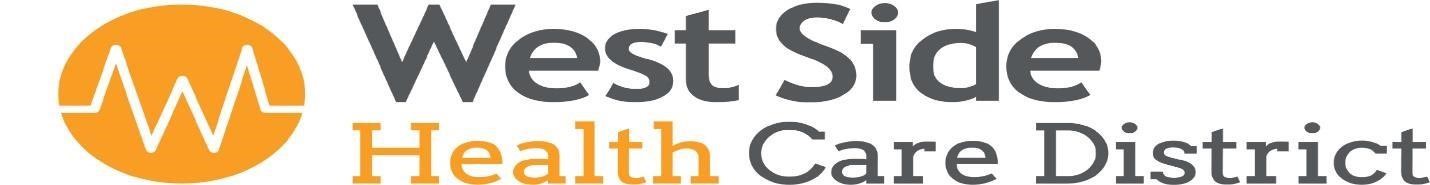 119 Adkisson Way Taft, CA 93268 (661) 765 - 7234  Board Meeting Agenda  Thursday, February 22, 2024, at 2:00 pm         1.  	Call to Order/Pledge of Allegiance  2.    Public Input     This is the time for public comment. Members of the public may be heard on any item on the agenda. A person addressing the Board   will be limited to five minutes unless the Chairperson grants a longer period of time.  Comments by members of the public on an item on the agenda will only be allowed during consideration of the item by the Board.  When the item is called, please raise your hand or stand if you desire to address the Board.  Members of the public may also, at this time only, address the Board on any non-agenda items, your comments will be limited to five minutes.  You should raise your hand or stand at this time.  Although Board Members may ask questions for clarification, the Board will not debate issues with the speaker. Non-emergency items may be rescheduled for a discussion at a later date.  Please note, the Board may take action on non-agenda items only in emergency circumstances.         	   After the comments, the public is allowed to remain and listen or may leave at any time.     AMERICANS WITH DISABILITIES ACT (Government Code Section 54943.2) The West Side Health Care District is accessible to persons with disabilities. Disabled individuals who need special assistance to attend or participate in a meeting of the West Side Health Care District may request assistance at 119 Adkisson Way Taft, California, or by calling (661) 765-7234. Reasonable effort will be made to accommodate individuals with disabilities by making meeting materials available in alternative formats. Requests for assistance should be made five (5) working days in advance of a meeting whenever possible.  3.     Approval of Minutes  Board Meeting Minutes – Thursday, January 25, 2024 Personnel Committee Meeting - Wednesday, February 7, 2024 Facilities Committee Meeting -Wednesday, February 14, 2024      4.     Financial Review  	  A.          District CPA, Kelly Hohenbrink, will join the meeting via telephone.                                 Review and Discussion- Receive the Unaudited January 2024 Financial                                Reports.       5.	    Annual Review and Approval of Policy and Procedures         A.        West Side Family Health Care- Miscellaneous Policies West Side Health Care District   Board Meeting Agenda   Thursday, February 22, 2024 Page 2 of 2        6.	Administrative Staff Reports             A.        		January 2024, General Information- Attached for informational purposes only.        7.     Committee Updates   Finance Committee                 Eric Cooper or Ginny Miller   Facilities Committee                 Eric Cooper or Darren Walrath                    Community Outreach                   Jan Ashley or Darren Walrath  Personnel Committee               Adele Ward or Jan Ashley    Additional Board Member Input            This Portion of the meeting is reserved for Board Members to present information, announcements, or other items                                        that have come to their attention. A Board member may request that an item is placed on the agenda for                                      consideration at a future meeting or refer an item to the Executive Director for a formal report. The Board will take                                      no formal action at this time.     8.     Closed Session                 Adjourn to session closed to the public as legally permitted. Any reportable action taken will be announced in Open Session.Public Employee Performance Evaluation (California Government Code Section 54957): Executive Director            9.      Open Session   10.	    Items for Future Agendas    11.     AdjournmentThe next Board Meeting is Scheduled for Thursday, March 28, 2024, at 2:00 pm